Политика на Р България на сътрудничество за развитие и хуманитарна помощ през 2023 г.Политиката на България на сътрудничество за развитие и хуманитарна помощ (ОПР) е интегрална част от външната й политика и в унисон с европейската правна рамка в областта- Договора за ЕС, Европейския консенсус за развитие от 2017 г. и Европейския консенсус за хуманитарна помощ от 2008 г. Основната й цел е да подпомага страните партньори за справяне с различни предизвикателства – икономически, социални, екологични, проблеми свързани със сигурността и да допринася за изграждането на тяхната стабилност и устойчивост. В синергия с хуманитарната помощ ОПР предоставя възможност за целенасочена подкрепа за стабилизиране на страни, засегнати от конфликти и бедствия, с директна връзка към възстановяване, развитие и политически и икономически партньорства.Географски приоритети на българската помощ за развитие:Политиката за развитие на България е съобразена с основните външнополитически приоритети на страната, обусловени от географска близост, от традиционни исторически, културни и икономически връзки със страните партньори. В Средносрочната програма за помощ за развитие и хуманитарна помощ за периода 2020-24 г. са дефинирани 5 приоритетни региона, включващи 27 държави:Западни Балкани – Албания, Босна и Херцеговина, Косово, Р Северна Македония, Сърбия и Черна гораИзточно партньорство –Армения, Азербайджан, Беларус, Грузия, Р Молдова и УкрайнаБлизък изток и Северна Африка – Ирак, Йемен, Йордания, Ливан, Мароко, Палестина, Сирия и ТунисАфрика на юг от Сахара – Ангола, Етиопия, Намибия и НигерияАзия – Афганистан, Виетнам и МонголияСекторните приоритети на програмата са определени в съответствие с Целите за устойчиво развитие – осигуряване на качествено образование; качествено здравеопазване; изграждане на капацитет в подкрепа на сигурността и развитието, включително чрез подкрепа за добро управление и изграждане на гражданското общество, сигурна работа и икономически растеж; устойчиви градове и общности; борба с глада; равенство между половете; борба с климатичните промени. Специален фокус е насочен върху образованието, здравеопазването и опазването на културното многообразие, към подкрепата за демократични и отговорни институции, защита на човешките права, миграция и развитие и особено към дейностите, свързани със смекчаване на здравните, икономическите и социалните последици от пандемията от COVID-19.Хуманитарната помощ  е важен компонент от българското сътрудничеството за развитие, като предоставяне на средства за адресиране на различни проблеми като природни бедствия, предизвикани от човека кризи, болести, масов глад, защита на най-уязвимите групи от цивилното население и за предотвратяване на бежанските кризи. Разпределение на средствата за Официалната помощ за развитие (ОПР) през 2023 г.Българската политика за сътрудничество за развитие и хуманитарна помощ бе повлияна от икономическите и социални последици от кризата с COVID-19, към което се добавиха и негативните последици и повишените хуманитарни нужди в следствие на войната в Украйна. Предоставената помощ за развитие е на обща стойност 169,7 млн. щ. долара.Намалението на предоставените средства за ОПР е с около 30% от средствата, предоставени през 2022 г., когато помощта е на обща стойност 232,20 млн.щ.д.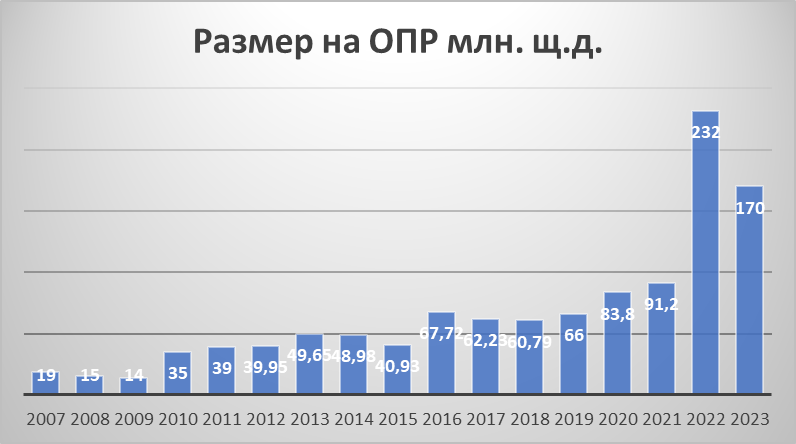 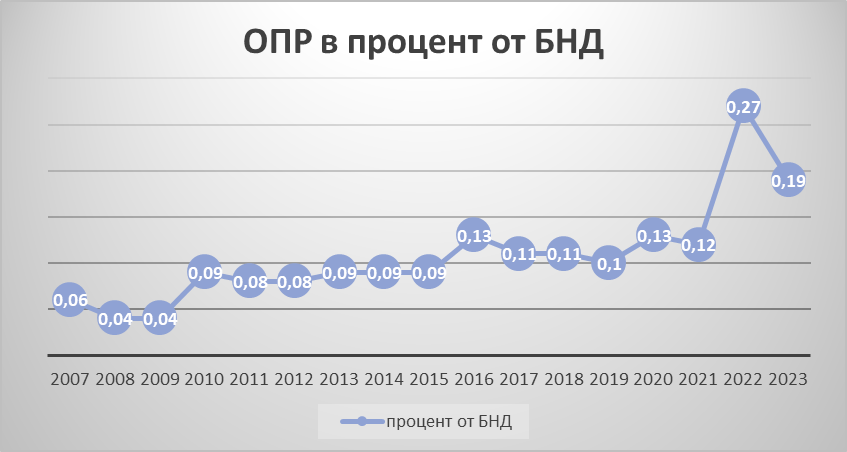 Многостранно сътрудничествоЗа многостранно сътрудничество  през 2023 г. са предоставени общо 142,11  млн.щ.д., като най-големият дял от 100,52 млн.щ.д. са внесени във външните финансови инструменти и фондове на Европейския съюз. Вноските към ООН и нейните агенции са в размер на 2,33 млн.щ.д.  България е изплатила 37,81 млн.щ.д. към международни финансови институции от Групата на Световната банка. Внесените в други международни организации средства са в размер на 1,45 млн.щ.д., Двустранно сътрудничествоЗа 2023 г. за двустранно сътрудничество България е предоставила средства в общ размер от 27,61 млн.щ.д.За хуманитарна помощ по двустранна линия България е предоставила 26,50 млн.щ.д., от които:От тях 23,99 млн. щ.д. са за издръжка на бежанците и разселените лица от Украйна в България 0,16 млн.щ.д.  - хуманитарна помощ за Украйна  0,93 млн. щ.д. спешна хуманитарна помощ във връзка със силното земетресение на 6 февруари 2023 г. на територията на Турция и Сирия 0,47 млн.щ.д. - принос към Механизма на ЕС за бежанците в Турция, а останалите са за целеви доброволни вноски за справяне с хуманитарните кризи в Сирия, Афганистан и Йемен.За проекти за развитие по двустранна линия за изграждане на административен капацитет и социално значима инфраструктура в страните от Западните Балкани, Черноморския регион, Африка, Йордания и Виетнам са предоставени 1,08 млн.щ.д.Най-големите 10 получатели на ОПР през 2023 г. са Турция, Република Северна Македония, Украйна, Сирия, Република Молдова, Република Молдова, Монголия, Босна и Херцеговина, Афганистан и Косово.Средства за безвъзмездна финансова помощ, управлявани от Министерството на външните работи на БългарияМВнР управлява 6 млн. лв. от средствата за Официална помощ за развитие през 2023 г. Тези средства се разходват за безвъзмездно финансиране на проекти за развитие, хуманитарна помощ и вноски към международни организации. Останалите средства са предоставени от други министерства: Министерство на финансите, Министерство на земеделието и храните, Министерство на околната среда и водите, Министерство на труда и социалната политика и Министерство на здравеопазването и за вноски към външните финансови инструменти и фондове на Европейския съюз.Финансиране на проекти по двустранна линияПрез 2023 г. България подпомогна 16 страни по линия на официалната помощ за развитие с 1 950 хил.лв., за финансиране на 59 проекта в страни от Западните Балкани, Източното партньорство, Азия, Близкия изток и Африка, в следните области:стимулиране на социално-икономическо развитие с акцент върху реформи в публичния сектор, защита на правата на човека и върховенството на закона;постигане качествено, всеобхватно и модерно образование;повишаване качеството на здравеопазване;социална интеграция и укрепване на гражданското обществоЗа страните-партньори от Западните Балкани са предоставени 944 630 лв. за изпълнението на 28 двустранни проекта. Чрез осъществените проекти в Западните Балкани бе оказана и подкрепа за европейската перспектива на страните от региона. България участва и в Европейския фонд за демокрация, по линия на страните от Западните Балкани, с доброволен принос в размер  97 792 лв. В изпълнение на Рамковото споразумение между Министерството на външните работи на Република България и Специализирания институт на Франкофонията за администрация и мениджмънт (СИФАМ) чрез Университетската агенция на Франкофонията (УАФ) за предоставяне на безвъзмездна финансова помощ за отпускане на 45 стипендии за чуждестранни студенти от страните в Западните Балкани през 2023 г. бяха изплатени 29 337 лева.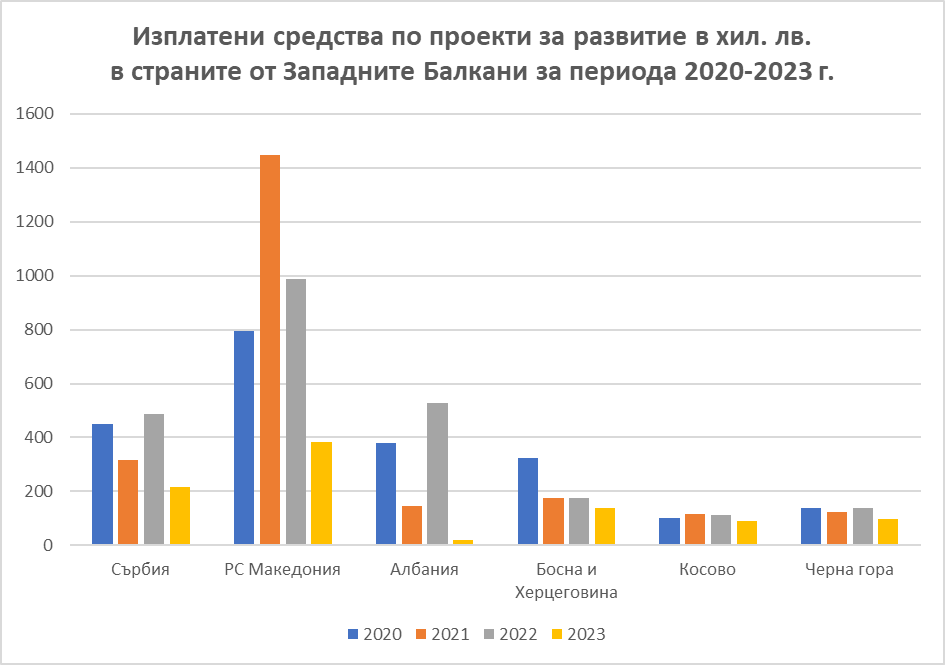 Република Северна МакедонияПо двустранна линия през 2023 г. в РС Македония са изплатени 382 475 лв. по 13 проекта от текущите 29 проекта за развитие, финансирани в рамките на периода 2020 – 2023 г. Проектите са в подкрепа на достъпа до качествено здравеопазване и услуги на уязвими социални групи, опазване на културното многообразие, изграждане на капацитет в подкрепа за добро управление и изграждане на гражданското общество. Република СърбияПрез 2023 г. за финансиране на проекти за развитие в Сърбия са изплатени 217 257 лв. по 11 проекта от текущите 14 проекта за развитие, финансирани в рамките на периода 2020 – 2023 г. Проектите са насочени към подобряване на здравеопазването - повишаване на достъпността на специализираната здравна помощ за жителите на малките и селски райони, осигуряване на приобщаващо и качествено образование и подобряване на училищната инфраструктура, повишаване на административния капацитет с цел укрепване на върховенството на закона, демократичното управление и насърчаване на гражданското общество и участието на младите хора в процеса на вземане на решения.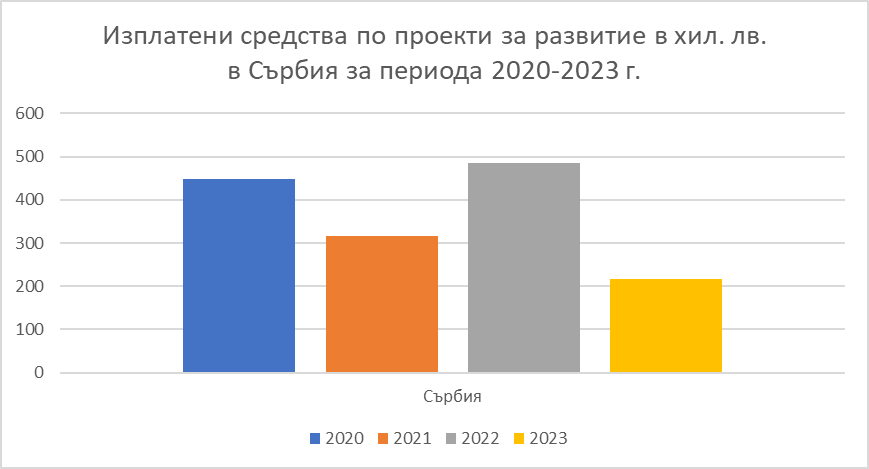 АлбанияПо двустранна линия през 2023 г. в Албания са изплатени 19 558 лв. по 1 проект от текущите 2 проекта за развитие. Проектът е насочен към изграждане на капацитет на местната власт и общностите на националните малцинства за добро управление, участие и граждански отговор за зачитане и изпълнение на правата и нуждите на тази общност.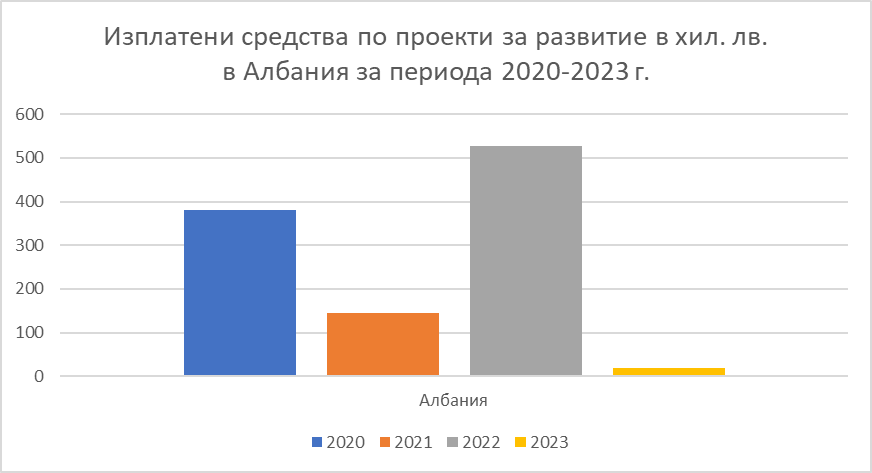 Босна и ХерцеговинаПрез 2023 г. в Босна и Херцеговина са изплатени 140 000 лв. по 4 проекта от текущите 6 проекта за развитие, финансирани в рамките на периода 2020 – 2023 г. Проектите са насочени към повишаване качеството на образованието чрез подобряване на условията на обучителния процес в училища и детски градини.КосовоПрез 2023 г. в Косово са изплатени 89 264 лв. по 3 проекта за развитие, финансирани в края на 2022 г. Проектите са насочени към осигуряване на приобщаващо и качествено образование, вкл. подобряване на училищната инфраструктура.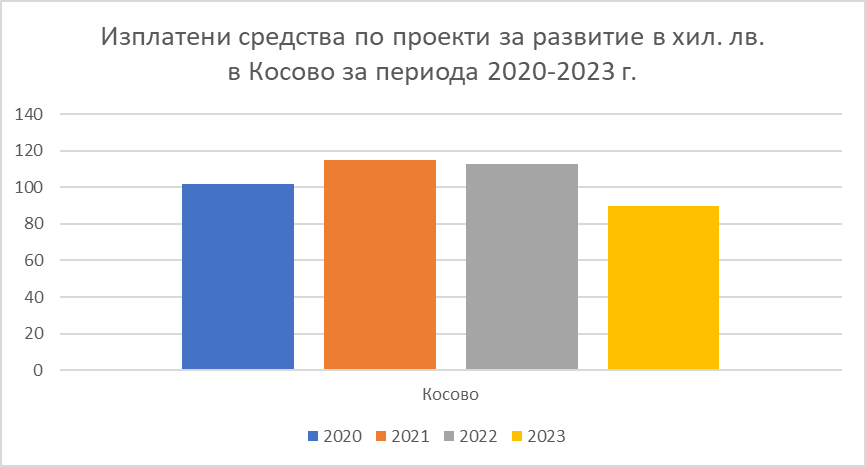 Черна гораПрез 2023 г. в Черна гора са изплатени 96 076 лв. по 2 проекта за развитие, финансирани в края на 2022 г. Проектите са насочени към подпомагане в сферата на образованието и здравеопазването, вкл. чрез подобряване на инфраструктурата.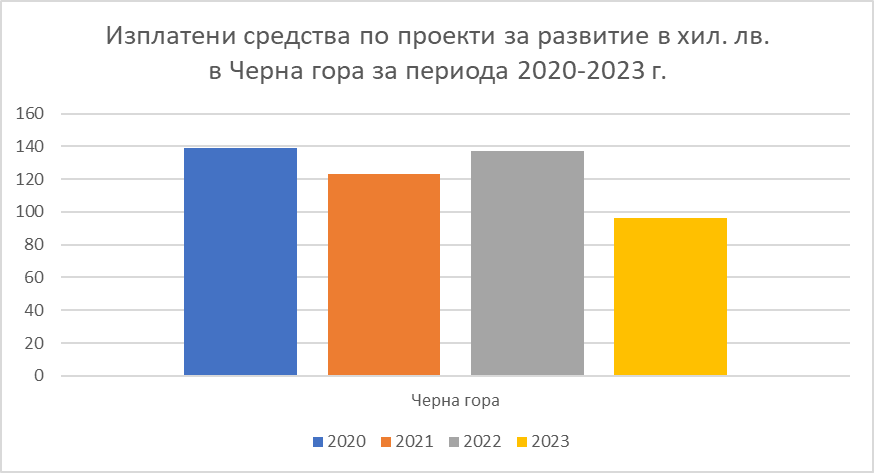 За страните-партньори от Източното партньорство през 2023 г. са извършени плащания в размер на 420 084 лв. за изпълнението на 16 двустранни проекта. 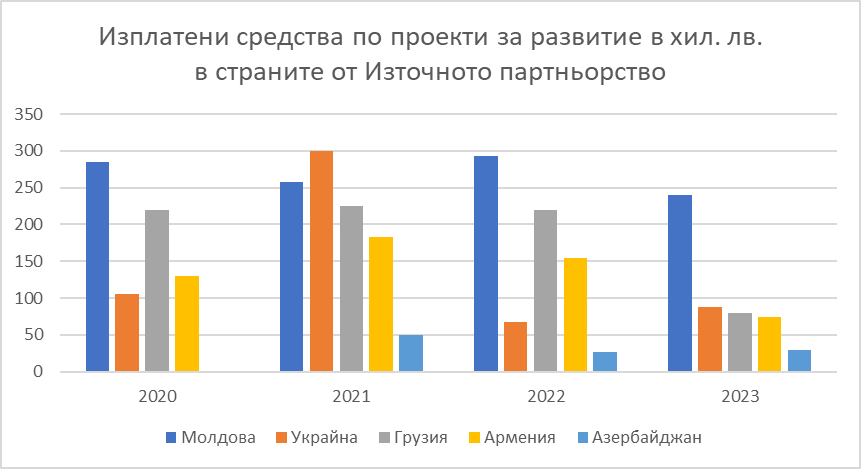 УкрайнаЗапочналата през м. февруари 2022 г. война на Русия срещу Украйна забави, отложи или спря изпълнението на финансираните в предходни години проекти за развитие в Украйна.През 2023 г. е предоставена официална помощ за развитие чрез целева вноска  към извънбюджетната Програма на ОССЕ за подкрепа на Украйна за финансиране на проект "Оценка на въздействието и разработване на стратегия за възстановяване на околната среда" в размер на 88 012 лева. 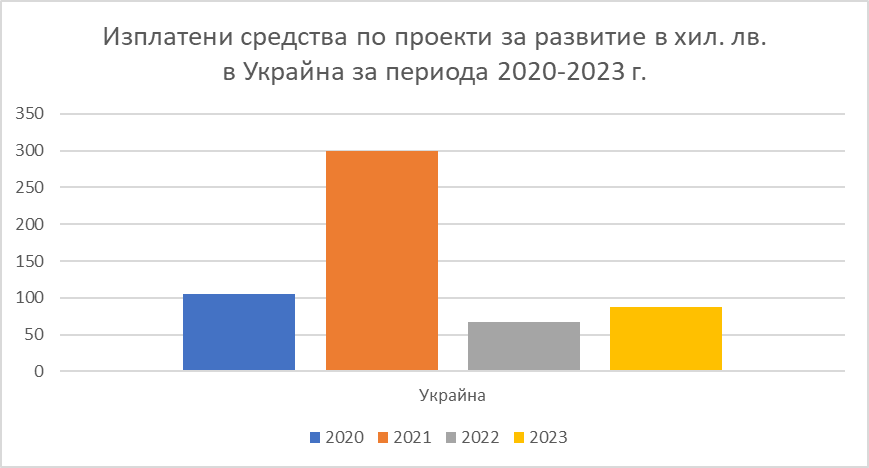 МолдоваПо двустранна линия през 2023 г. в Молдова са изплатени 240 480 лв. по 7 проекта от текущите 8 проекта за развитие, финансирани в рамките на периода 2020 – 2023 г. Финансираните проекти са в подкрепа за качествено и модерно образование, включително чрез подобряване на образователна инфраструктура и подобряване на условията и достъпа до образование и защита на културното многообразие и насърчаване на междукултурното разбирателство.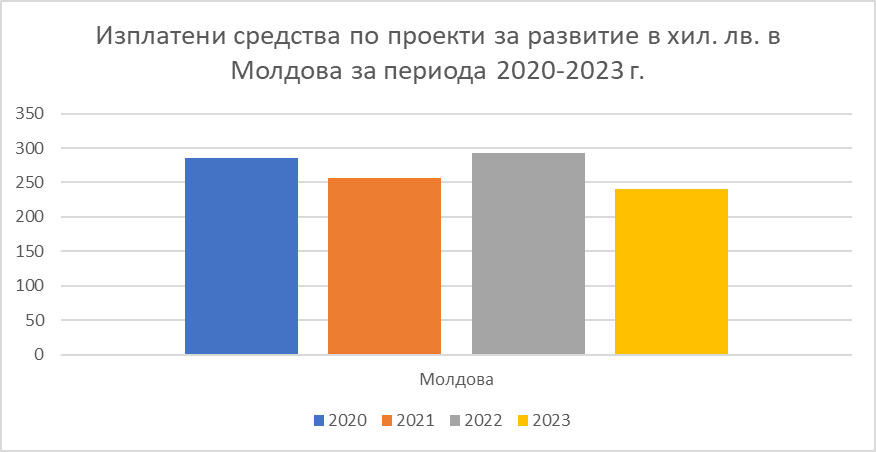 ГрузияПрез 2023 г. за Грузия  са изплатени 79 659 лв. по 4 проекта за развитие, финансирани в края на 2022 г. Проектите са в подкрепа за качествено, всеобхватно и модерно образование, включително чрез подобряване на образователна инфраструктура и подобряване на условията и достъпа до образование и подкрепа за изграждането и развитието на капацитет в сферата на демократизацията, доброто управление и правата на човека, със специално внимание към децата, жените, хората с увреждания и други уязвими групи.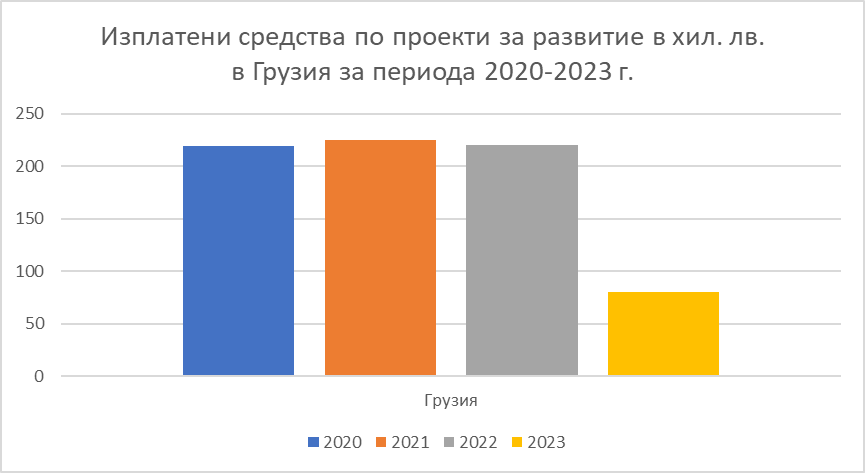 АрменияПрез 2023 г. за Армения  са изплатени 73 956 лв. по 4 проекта за развитие, финансирани в края на 2022 г. Проектите  са в повишаване на качеството на здравеопазването, вкл. чрез подобряване на инфраструктурата и на подготвеността за отговор на пандемии и повишаване на качеството на образованието, вкл. чрез подобряване на образователната инфраструктура.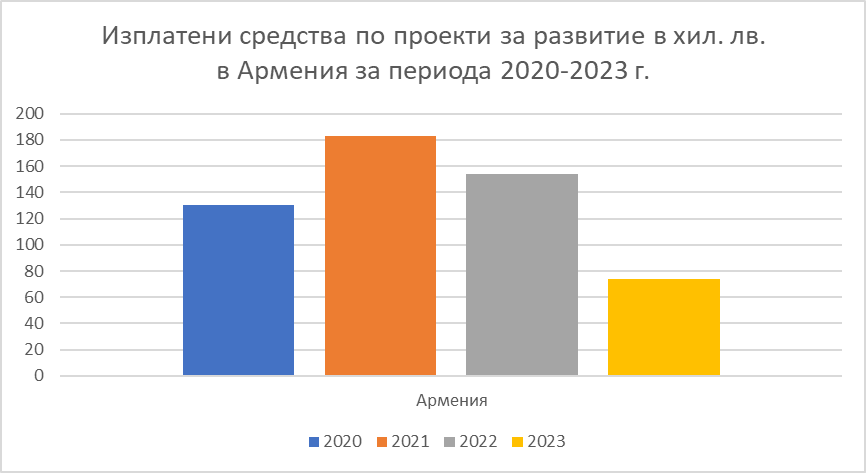 АзербайджанПрез 2023 г. за Азербайджан са изплатени 29 990 лв. по проект „България помага“ проект за подкрепа на общественото образование в Азербайджан на Асоциацията SOS Детски селища в Азербайджан, финансирани в края на 2021 г. За региона на Близкия изток и Северна Африка са предоставени  75 678 лв. за изпълнение на 6 проекта.  През 2023 г. средства по ОПР бяха предоставени и по Споразумението между МОН на Република България и Министерството на образованието, културата и науката на Монголия за реализация на стипендиална програма в областта на аграрните науки за обучение на монголски студенти в български държавни висши училища – 165 495 лв.Проекти за развитие, изпълнявани от български институции през 2023 г.:Финансиране са получили 2 проекта на Дипломатическия институт за изграждане на структура, занимаваща се с обучителна и публична дейност, към Министерство на външните работи и европейската интеграция на Р Молдова и за провеждане на специализиран семинар по енергийна и климатична дипломация за представители на държавите от Западните Балкани и Черноморско-Кавказкия регион. Съвместно изпълнение на проекти с Япония в съответствие с японската Инициатива за Западните Балкани. Реализира се проект за обучение на малкия и среден бизнес по управленски умения в Босна и Херцеговина, изпълняван от УНСС.Предоставената хуманитарна помощ от бюджета на МВнР през 2023 г. възлезе на обща стойност от 3 692 804 лв. Помощта за Сирия е в размер общо на 248 110  лева, от които: 97 791 лева (50 хил. евро) са предоставени чрез Детския фонд на ООН (УНИЦЕФ)60 000 лева за реализирането на проект на Фонда на ООН за населението (UNFPA) в областта на защита от насилие, основано на пола, в изпълнение на заявеният от България финансов принос в рамките на Международната донорска конференция „Заедно за народите в Турция и Сирия”, проведена на 20 март 2023 г. в Брюксел.90 294 лева безвъзмездна хуманитарна помощ в натура във връзка със силното земетресение на 06.02.2023 г.Във връзка със силното земетресение на 6 февруари 2023 година на територията на Република Турция и поисканото съдействие от правителството на страната, България предостави на Турция хуманитарна помощ в натура  в размер на 1 599 569 лв.Хуманитарна помощ за Турция в размер на  140 000 лв. бе предоставена чрез Програмата на ООН за развитие в изпълнение на заявеният от България финансов принос в рамките на Международната донорска конференция „Заедно за народите в Турция и Сирия”, проведена на 20 март 2023 г. в Брюксел.България участва също в Механизма на ЕС за сирийските бежанци в Турция с две вноски към механизма за 2023 г. на обща стойност 844 500 лв.Помощта за Афганистан е в размер на 136 908 лева и е предоставена чрез Върховния комисариат на ООН за бежанците (ВКБООН) за прилагане на Всеобхватната рамка за отговор на бежанската криза в Афганистан. Отпуснати бяха и 136 908 лв. (70 000 евро) към Върховния комисариат на ООН за бежанците за участие в регионалната инициатива на Екип Европа в подкрепа на афганистанските бежанци в Ислямска република Иран.За Ирак са предоставени средства в размер на 97 791 лева (50 хил. евро) по тематичния апел на Международния комитет на Червения кръст за хора с увреждания, предоставен под формата на хуманитарна помощ за Ирак.За Йемен бе отпусната помощ в размер от 97 791 лева чрез Световната продоволствена програма за справяне с тежката продоволствена криза в страната.Чрез Световната продоволствена програма хуманитарна помощ  в размер на 97 792 лева (50 хил. евро) беше отпусната още за Армения.Предоставената хуманитарна помощ за Украйна е в размер на 293 375 лева, от които:97 792 лева (50 000 евро) към Бюрото на ООН за координиране на хуманитарните дейности (OCHA) в полза на Хуманитарния фонд за Украйна;97 792 лева (50 000 евро) към Детския фонд на ООН (УНИЦЕФ);97 792 лева (50 000 евро) към Международния комитет на Червения кръст (тематичен апел за хора с увреждания).За Доброволни вноски към различни международни организации от бюджета за 2023 г. са изплатени общо 416 248 лева:195 583 лева (100 000 евро) към Агенцията на ООН за подпомагане на палестинските бежанци;97 792 лева (50 000 евро) към Международната агенция за атомна енергия за реализиране на проект „Zoonotic Disease Integrated Action”;54 198 лв. (30 000 щ. д.) към редовния бюджет на Службата на Върховния комисар на ООН по правата на човека;29 338 лв. (15 000 евро) към основния бюджет на Централния фонд на ООН за реакция при спешни ситуации;19 558 лв. (10 000 евро) към Департамента по политически въпроси и мироизграждане на ООН (направление „Жени, мир и сигурност“);39 117 лева (20 000 евро) към Доверителния фонд на жертвите към Международния наказателен съд за финансиране по Програмата за Демократична република Конго.